Кем работают наши выпускники:Финансовый директорФинансовый менеджерФинансовый эксперт (аналитик)Инвестиционный  эксперт (аналитик)Финансовый консультантНалоговый консультантНалоговый эксперт (инспектор) Антикризисный финансовый управляющийАудиторСпециалист:по банковскому делупо страхованиюпо ценным бумагампо биржевому делупо инвестициямпо управлению финансовыми рисками по финансовой безопасностипо бюджетным операциямпо оценочной деятельностипо финансовому мониторингуКонтакты:Приемная комиссия УлГУ:ул. Л.Толстого, 42, каб. 10;  тел.(8422)41-20–90кафедра финансы и кредита ул. Пушкинская, 4а, каб. 705, тел (8422)32-06-89, +79063922080; finkred750@yandex.ruБолее подробная информация: https://abiturient.ulsu.ru/Сфера трудоустройства выпускников государственные (муниципальные) органы власти (министерства, департаменты, комитеты, федеральные службы и т.п.)территориальные отделения Центрального Банка Российской Федерации (Банка России)организации российского финансового рынка в сфере:банковской  деятельности валютной  деятельностимикрофинансовой  деятельностиинвестиционной  деятельностистраховой  деятельностибиржевой  деятельности аудиторской  деятельности и т.п.финансовые службы (отделы) корпораций, предприятий, организаций и учрежденийкомпании, оказывающие услуги в области:финансового менеджментафинансового анализафинансового контроляфинансового консультированияфинансовой безопасностифинансового планирования и прогнозированиянаучно-исследовательские институты федерального и регионального уровня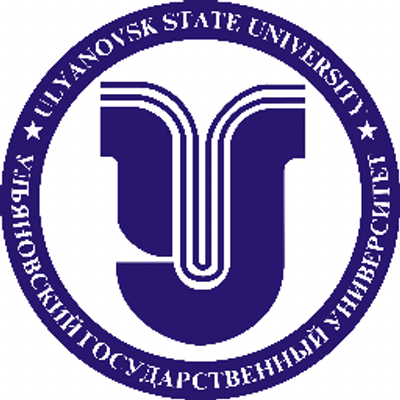 Институт экономики и бизнесаКафедра финансов и кредитаприглашает на обучение:по программе бакалавриата:       направление 38.03.01Экономика»       профиль «Финансы и кредит»по программе  магистратуры:    направление 38.04.08  Финансы и кредит    профиль «Финансовый менеджмент»попрограмме профессиональной переподготовки «Оценка стоимости предприятия (бизнеса)»Выпускники программы получают навыки работы в сфере финансового менеджмента, финансового анализа, банковского дела, страхования, биржевого дела, инвестиционной и оценочной деятельности, государственных и муниципальных финансов (бюджетной деятельности), финансовой безопасности и финансового контроля, банковского менеджмента и маркетинга, международных финансов.   Образовательный процесс по профилю «Финансы и кредит» ориентирован на подготовку выпускников, профессионально компетентных, востребованных работодателями, неординарно мыслящих, способных принимать самостоятельные финансовые решения.Программой подготовки независимо от формы обучения предусмотрено бесплатное присвоение второй квалификации – Специалист в оценочной деятельности После завершения обучения выпускник сможет продолжить свое обучение в магистратуре.Выпускники программы получают фундаментальные знания и практические навыки в области корпоративного финансового менеджмента, финансового менеджмента в компаниях финансового рынка, финансового анализа по продвинутому уровню, противодействия отмыванию доходов и финансирования терроризма, диагностики и предупреждения банкротства компаний, финансового риск-менеджмента, налогового менеджмента, инвестиционного менеджмента, краткосрочной и долгосрочной финансовой политики предприятий. После завершения обучения выпускник сможет осуществлять не только практическую деятельность, но и проводить самостоятельные научные исследования, продолжив свое обучение в аспирантуре. Программа направлена на формирование компетенций в соответствии с трудовыми функциями профессионального стандарта «Специалист в оценочной деятельности», требованиями которого предусмотрена обязательная  профессиональная переподготовка по профилю оценочной деятельности при отсутствии профильного высшего образования.